2017-18 GSA Senate Meeting				
Monday January 22nd, 2018 11am in Moon 110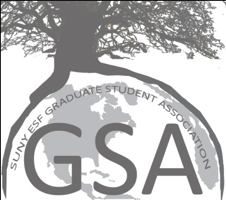 Agenda Items:					 Old BusinessPresident Call to OrderRoll call—ShumailaQuorum? YesChellby motion to approve previous meeting’s minutes, Rea seconds, and the motion passes unanimouslyNew Business:Officer Reports (plans for this semester)President- RyanNon-profit StatusIRS approved the non profit statusWaiting for documentsQuickbook setup will be updatedTwo options for bank account and distribution of fundsDebit CardPreloaded CardFee $25/50 per monthEveryone would have access that they needStudent Fee (Timing)Need to have a mitigation plan before Fall semesterOne strategy is to default to a payment planGraduate student Stipend Ad hoc committee’s prioritySetting up a meeting with Scott ShannonSUNYSA MeetingLocation: SyracuseIn the next meeting set up budgetGSA AdvisorDoug might be leaving soonNew staff member in student affairs could take this role onNAGPSTabled the discussionRyan motions to talk about it next meeting, Chris seconds, motion passes unanimouslyPrevious ResolutionsSalary resolutionGraduate Lab Student Safety (Chemistry and PBE has a safety committee)Child care resolutionVP of Social- BobTG Friday 1/26/2018Booking next three TGs at the Orange Crate as everyone agreed to the locationSoccer Games2 games bookedTwo Beer ToursEmpire Farm Brewery, CazenoviaWillows Rock Brewing CompanyTrivia NightsFebruary 15th, Thursday Snacks and PotluckGraduate Students only first and see how successful it is and then include undergraduate studentsSleddingTabled for laterEveryone wants a TG with theme600 tacos weren’t paid for from a previous event but that won’t be an issue and it has been resolvedVP of Grants & Awards- JorgeConcerned with travel grantsPopular but funding is lessNext meeting a proposal will be presented to increase some amount for SpringVP of Professional Development- ChellbyFebruary 1st: Everything you need to know to defendOIGS: Chair for this semesterElevator Pitch competition to be planned for March and find judges (faculty and staff) and finalize cash prizesVP of Speakers & Presentations- JeffMore competitions will be coming soon and plans on merging with ChellbyVP of International Activities- SriNo updatesVP of Communications- ReaBefore Spring BreakRedesign GSA logo Competition (GSA Senate gets to vote) haven’t agreed to prize and they might need more budgetSpring Survey to make it shorter: What questions do you want ask?How people want to learn about GSA informationSpeakers RequestPayment PlansGSA Statement on Dept. ChairsReview of facts/informationThree chairs were removedFriday it was sent out on Campus NewsBen and Ryan got a half an hour heads-up before the Campus NewsNew Interim Chairs are named (Searching new Chairs and Faculty external and internal)New Chairs would have 3-year period and renewal once and then they are outReview of grad student commentsResponse to the news: We don’t know what they are doingTiming and Communication are the top concernsThe administration is lacking communication and consultation from Faculty and Students in the decision making processDiscussion and draft statementTiming and lack of communication is disruptive despite the discussion on the resolution for Academic Consultation and involving faculty and staff before making decisionsFaculty response to ARB was no fight from Quentin Wheeler ($1 million for Illick and Marshall)Connor pushes to offer solutions to timing and communicationAimee motions to arrange a grad-student-only town hall and Chellby seconds, 15 in favor and 2 opposed, no abstentions and the motion passes by majority voteRea amends the motion to have a graduate student discussion after the town hall meeting and get feedback, Chellby’s concern is those who are interested but they can’t go and summarize factually ask questions and then do a full vote afterConnor to let grad students know what we want to come up with and have a meeting structureJennie suggests to live stream it and people would have option to watch and 3 days to respond to the surveyBob reminded that we have to be unified in ideas and thought and have an agenda to what we want to ask and talk aboutDan and Ryan will put out a statement and a formal public request to have a town hallWhat we are for, what we are dissatisfied with and town hallWindow of next two weeksA Student Body meeting with voting for what we think regarding consultation and communicationTaylor motions to vote on do we request of have a Townhall and formal request with Quentin Wheeler followed by graduate student discussion, Bob seconds, unanimously passedHave agenda and structured questionsProposed meeting next week Monday January 29th 11amAddress the format of the Townhall: First have the GSA reps asking questions and then open for discussionRepresentative UpdatesGreg: Update on BudgetBudget should be appropriate for the yearFall Spent $9000 and currently have $17000 and for the year we should have about $32000 (It is $10,000 more than what we thought we would have and it includes the reserve)Chellby motioned to adjourn, Rea seconds, motion unanimously passed